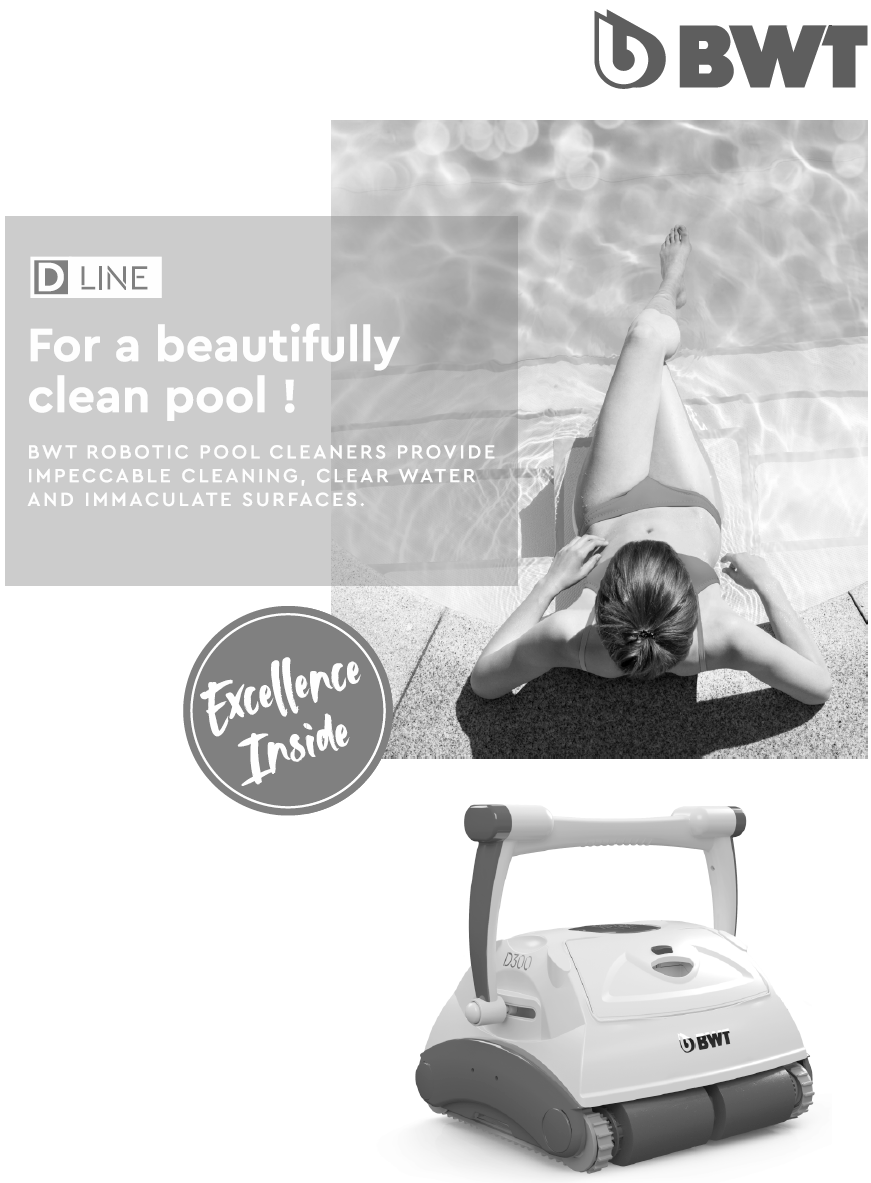 Pro krásné čistý bazén!ROBOTICKÉ ČISTIČE BAZÉNŮ BWT ZAJISTÍ BEZVADNÉ ČIŠTĚNÍ, PRŮZRAČNOU VODU A DOKONALÉ POVRCHY.Špičkové technologie uvnitř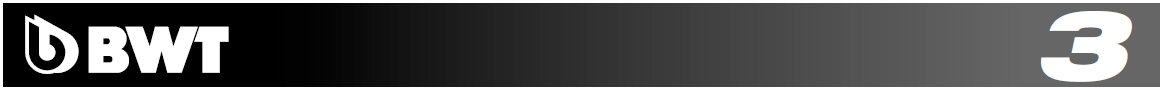 3LETÁ ZÁRUKAVe smyslu podmínek legislativního královského výnosu 1/2007 z 16. listopadu, který schválil aktualizované znění Zákona o ochraně spotřebitele a uživatele nabízí BWT zákazníkům 3letou záruku na své produkty, která začíná běžet dnem doručení dodavatelem. Bez dopadu na ustanovení královského výnosu podléhá tato záruka ustanovením popsaným v těchto záručních podmínkách.Tato záruka je platná ve všech členských zemích Evropské unie s přihlédnutím k právním omezením v jednotlivých zemích, a to v souladu s pravidly pro jejich uplatnění.Zákonná záruka se týká všech prvků a příslušenství, a to včetně energetických zdrojů, čerpadel, motorů, elektrických vodičů, kartáčů, pásů, rukojetí, kol, pytlů, dálkového ovládání a dalších součástí produktu.Záruční podmínky:Na produkty se vztahuje zákonná a prodejní záruka v případě, že zákazník problém nahlásí do dvou měsíců od chvíle, kdy si jej povšimne. Aby zákonná záruka platila, spotřebitel musíkontaktovat:Kontaktujte autorizovanou technickou asistenční službu uvedenou v přiloženém seznamu, která vás bude informovat o dalším postupu, neboZavolejte dodavateli, u kterého jste produkt zakoupili, a ten vám poskytne další informace.Autorizovaná technická asistenční službaBWT doporučuje (ale nevyžaduje), aby údržbu a opravy prováděla autorizovaná technická asistenční služba BWT. Pokud produkty sestaví, rozebere, upraví nebo opraví někdo, kdo není autorizovaným poskytovatelem technické pomoci, pak právní ani prodejní záruka NEPLATÍ.Záruka NEBUDE ovlivněna v případech svépomocných oprav, které jsou popsané a doporučené v návodu k použití.Tato záruka pokrývá opravy nebo vrácení a výměnu produktu tak, jak to vyžaduje zákon. Všechny opravy kryté zárukou musí provádět technická asistenční služba s autorizací BWT.Agenti, zástupci nebo distributoři NEMAJÍ povolení zvyšovat nebo upravovat platnost záruky jménem společnosti BWT.Výjimky:Zákonná nebo prodejní záruka poskytovaná společností BWT nebude v žádném případě platit, pokud bude závada nebo nefunkčnost produktu způsobena těmito vlivy:Neoprávněná úprava produktu;Nesprávné použití, zneužití nebo nedbalost;Poškození způsobené vyšší silou nebo náhodnými okolnostmi;Použití slané vody s koncentrací vyšší než 5 000 ppm (0,5 %)Neprovedení preventivní údržby popsané v návodu k použití;Použití produktu v jakémkoli jiném prostředí než v soukromých rezidenčních bazénech.Společnost BWT pak také není za žádných okolností v rámci zákonné nebo právní záruky zodpovědná za poškození způsobená použitím a/nebo provozem čističe bazénů BWT na bazénu a jeho površích či příslušenství.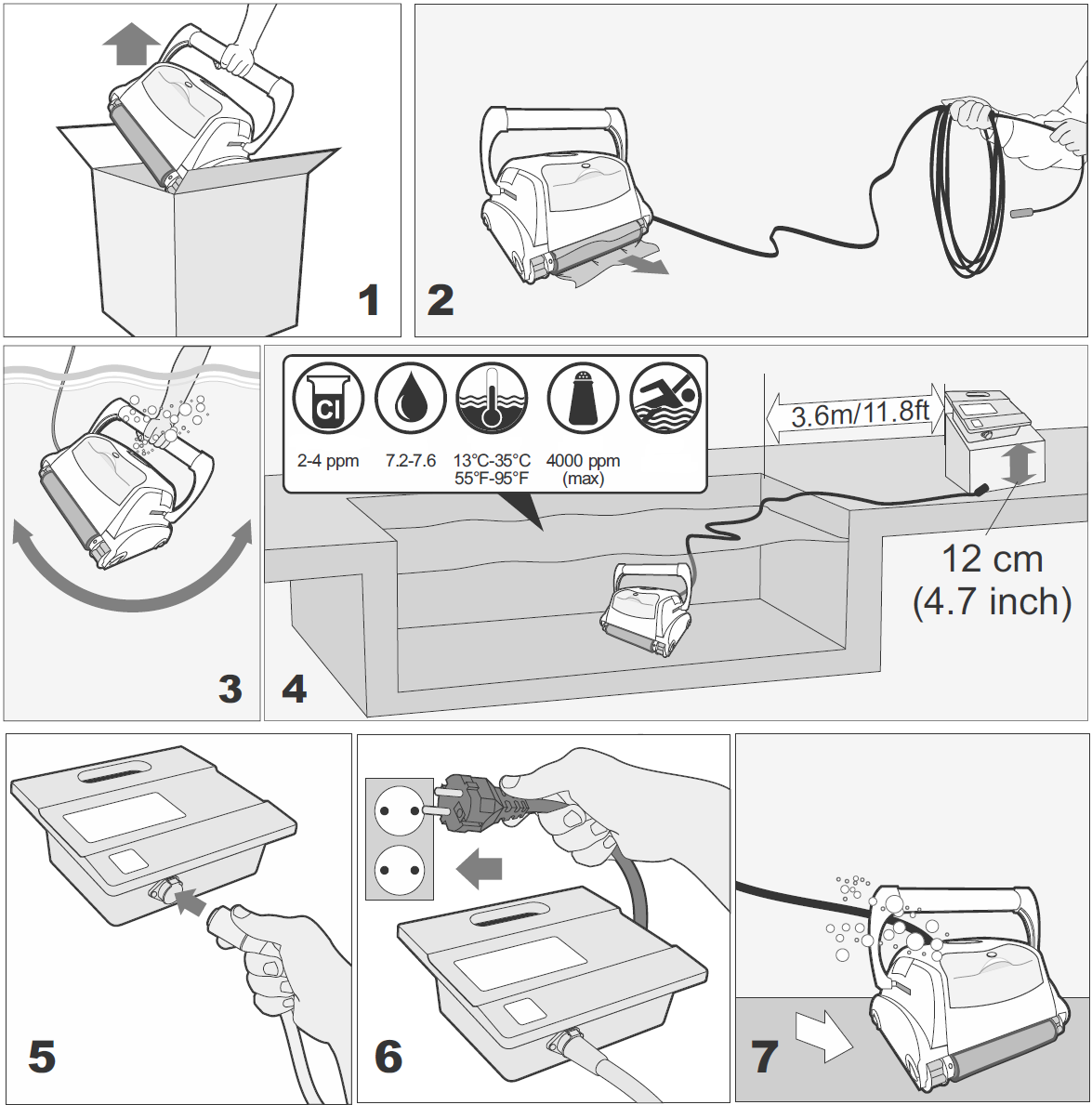 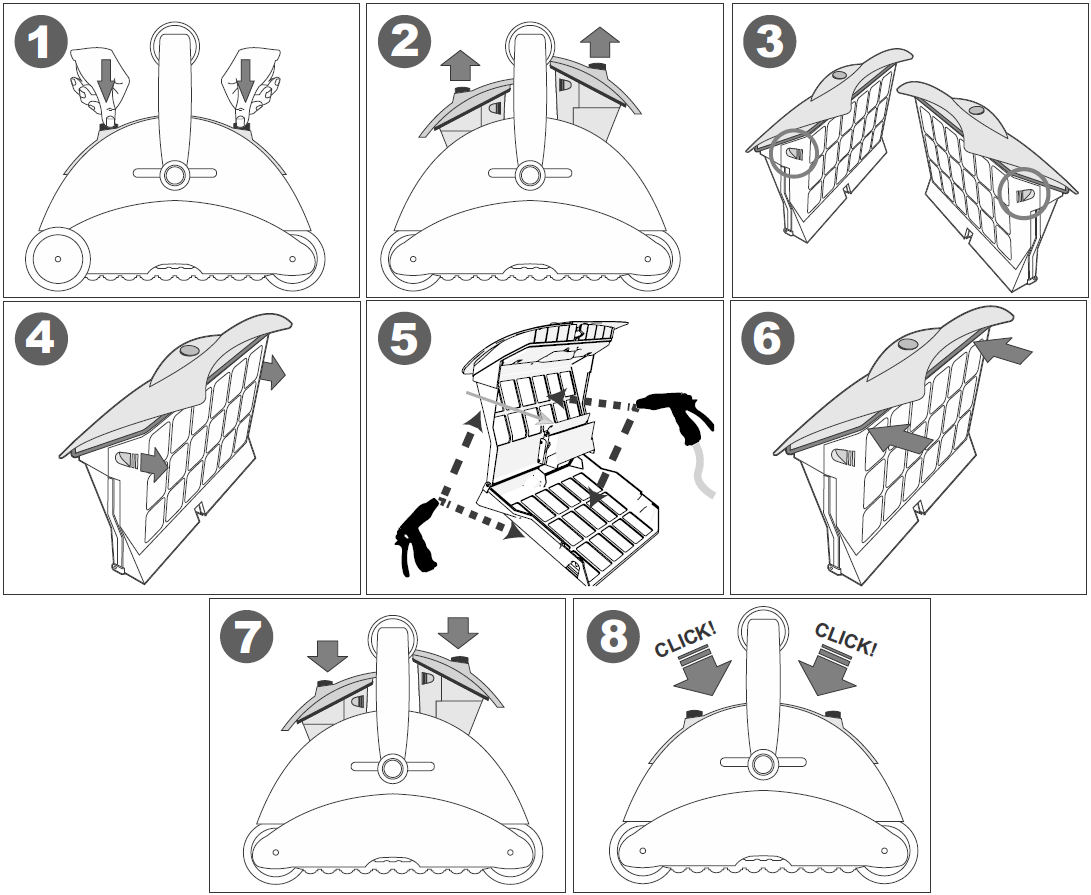 Tento čistič bazénů lze provozovat jen s přiloženým napájecím zdrojem. Určeno k použití s napájecím zdrojem typu AQ11070W100 nebo AQ21071W100. VŽDY POUŽÍVEJTE ORIGINÁLNÍ NÁHRADNÍ DÍLYDŮLEŽITÉ BEZPEČNOSTNÍ POKYNYPŘEČTĚTE SI VŠECHNY NÁSLEDUJÍCÍ POKYNY A DODRŽUJTE JEUPOZORNĚNÍ: Nezapojujte zdroj do zástrčky ani nezapínejte napájení v případě, že není robot zcela ponořen ve vodě. Při provozu čističe mimo vodní prostředí dojde k okamžitému vzniku poškození a ztrátě záruky.Po skončení čisticího cyklu ponechte čistič v bazénu ještě 15 až 20 minut. Během této doby se motory adekvátně ochladí. Neponechávejte čistič ve vodě nepřetržitě. Než vyjmete čistič z bazénu, nezapomeňte vypnout napájení a odpojit jej od proudu.VAROVÁNÍ: Čistič se nesmí používat, pokud jsou ve vodě lidé. K použití pouze v bazénuBezpečnostní upozornění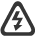 Jednotka musí být napájena ze zdroje s proudovým chráničem (RCD) a zbytkový proud při jmenovitém provozním napětí nesmí přesáhnout 30 mAPřipojení k elektrickému napájení je nutné provádět v souladu s místními a národními nařízeními o elektroinstalacích.Nesprávné zacházení s přístrojem může vést k úniku maziva.Pokud bude napájecí šňůra poškozena, je nutné ji vyměnit za speciální šňůru nebo soupravu, kterou vám dodá výrobce nebo jeho servisní zástupce.Toto zařízení smí být používáno dětmi staršími 8 let věku a osobami se sníženou fyzickými, smyslovými nebo duševními schopnostmi nebo nedostatečnými zkušenostmi a znalostmi pouze v případě, že jim bude poskytnut dohled a pokyny týkající se použití zařízení bezpečným způsobem a v případě, že si tyto osoby budou vědomy souvisejících rizik. Děti si nesmí se zařízením hrát. Čištění a uživatelskou údržbu nesmí provádět děti bez dozoru. VAROVÁNÍ: Aby se zabránilo poškození elektrické zásuvky a případnému zásahu elektrickým proudem je nutné používat proudové chrániče typu GFCI v USA nebo RCD v Evropě.TYTO POKYNY SI USCHOVEJTERychlý návod k použitíRychlý návod k použitíPodrobnější informace získáte naskenováním níže uvedeného QR kódu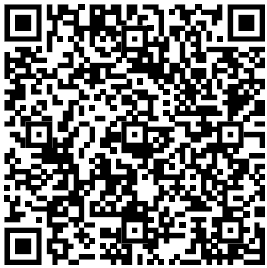 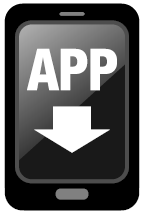 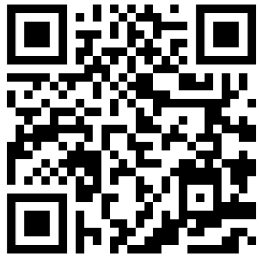  iOS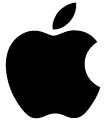 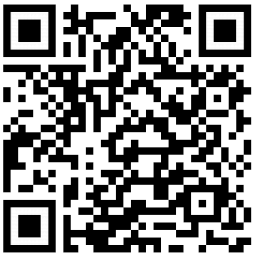  Android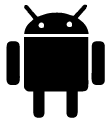 